Job Hazard Analysis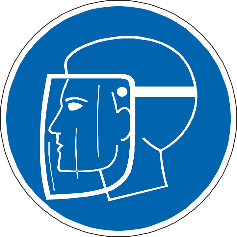 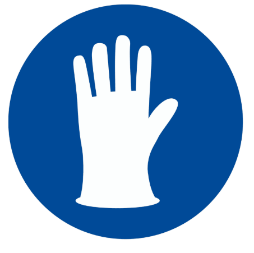 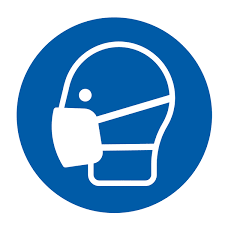 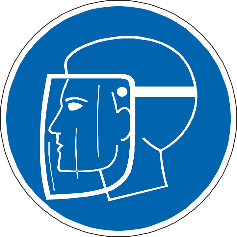 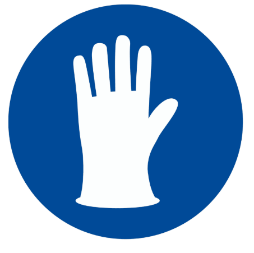 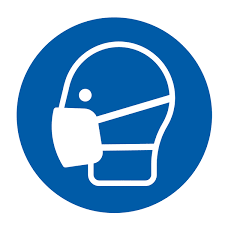 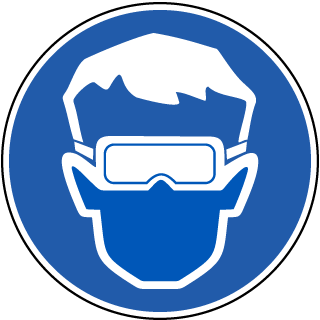 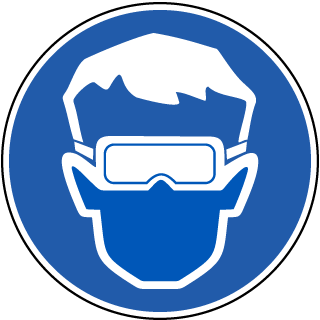 Trainings Required*/Recommended:Equipment/Tools/Chemicals Required for the Job:  Additional Information: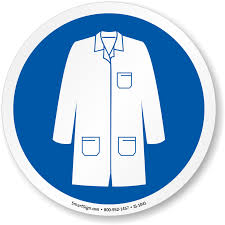 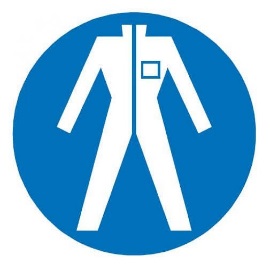 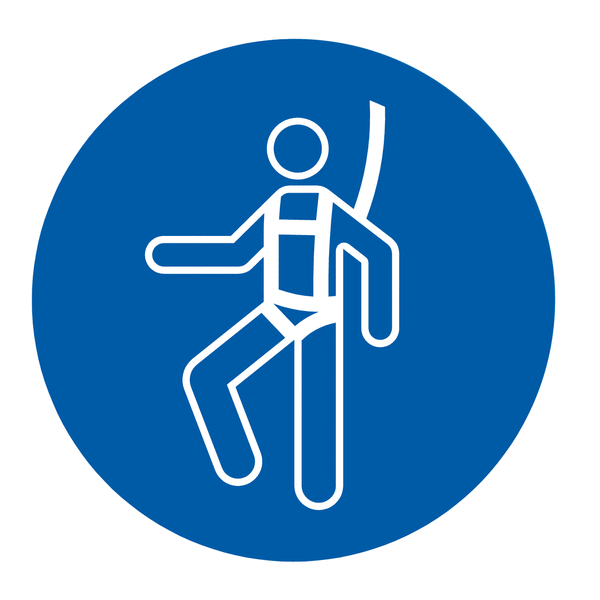 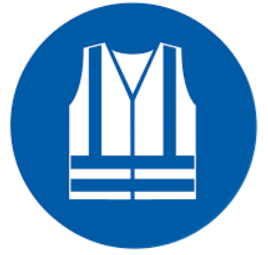 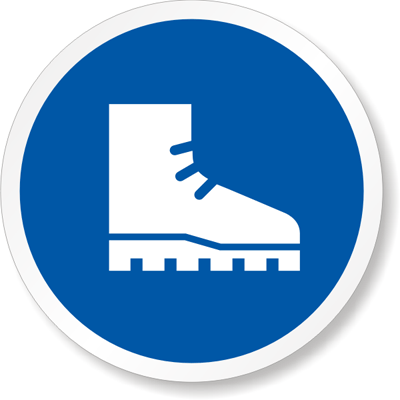 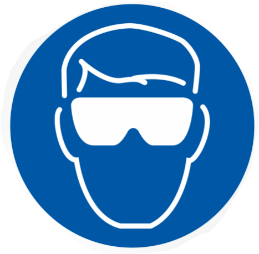 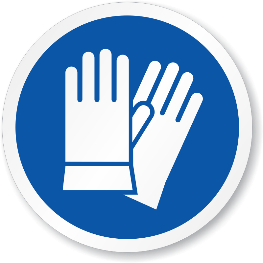 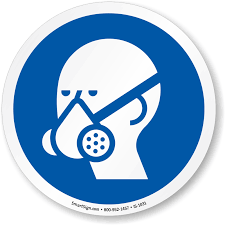 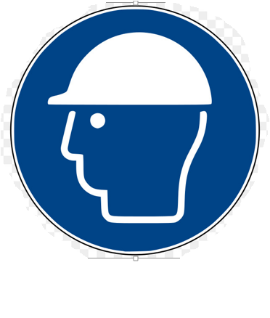 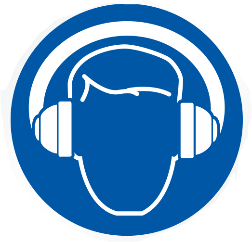 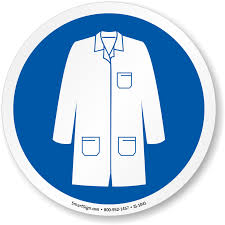 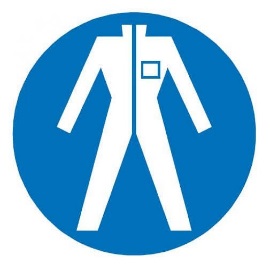 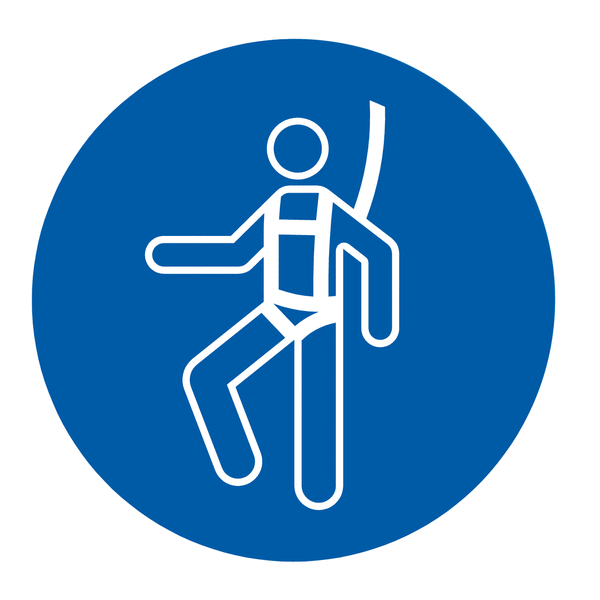 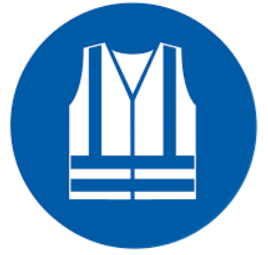 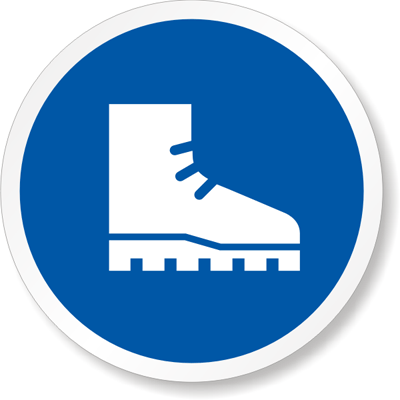 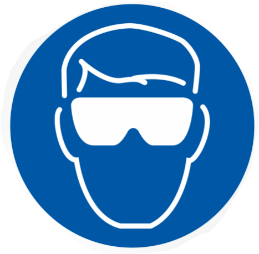 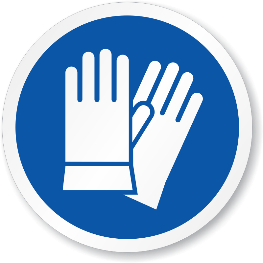 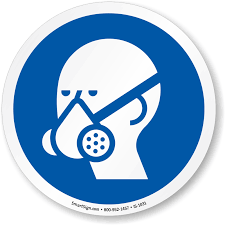 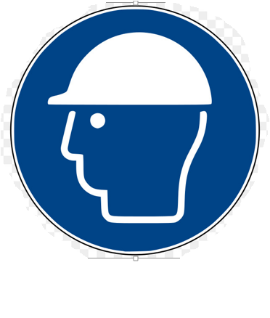 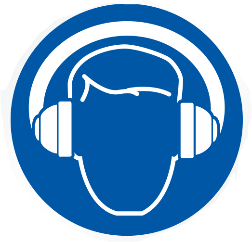 Task/Equipment:Department:Analyzed By:Date:TasksHazards PresentSafety Measures and Controls